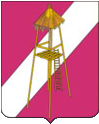 АДМИНИСТРАЦИЯ СЕРГИЕВСКОГО СЕЛЬСКОГО ПОСЕЛЕНИЯ КОРЕНОВСКОГО РАЙОНАПОСТАНОВЛЕНИЕ от 31.10.2023 года                                                                                                                     № 125ст. СергиевскаяОб утверждении муниципальной программы«Развитие муниципальной службы в Сергиевском сельском поселении Кореновского района на 2024-2026 годы»В соответствии с Федеральным законом от 06 октября 2003 № 131-ФЗ «Об общих принципах организации местного самоуправления в Российской Федерации», постановлением администрации Сергиевского сельского поселения Кореновского района от 26 августа 2015 года № 159 «Об утверждении Порядка принятия решения о разработке, формировании, реализации и оценке эффективности реализации муниципальных программ Сергиевского сельского поселения Кореновского района» администрация муниципального образования Кореновский район  п о с т а н о в л я е т:1. Утвердить муниципальную программу Сергиевского сельского поселения «Развитие муниципальной службы в Сергиевском сельском поселении Кореновского района на 2024- 2026 годы» (прилагается).2. Общему отделу администрации Сергиевского сельского поселения Кореновского района (Рохманка) обнародовать  настоящее постановление в установленных местах  и обеспечить его размещение (опубликование) на официальном сайте администрации Сергиевского сельского поселения Кореновского района в информационно-телекоммуникационной сети «Интернет».3. Постановление  вступает в силу после его официального обнародования и распространяется на правоотношения, возникшие с 01 января 2024 года.Глава Сергиевского сельского поселения   Кореновского района                                                                            А.П. МозговойПРИЛОЖЕНИЕУТВЕРЖДЕНпостановлением администрацииСергиевского сельского поселенияКореновского районаот 31.10.2023 № 125ПАСПОРТ  Муниципальной программы «Развитие муниципальной службы в Сергиевском сельском поселении Кореновского района на 2024-2026 годы»Раздел 1. Характеристика текущего состояния и прогноз развития соответствующей сферы реализации муниципальной программы.Эффективность работы органов местного самоуправления напрямую зависит от уровня профессиональной подготовленности муниципальных служащих.    Подготовка кадров для органов местного самоуправления является одним из инструментов повышения эффективности муниципального управления. Отсутствие необходимых знаний и профессиональных навыков муниципальных служащих приводит к низкому качеству управленческих решений и, как следствие, к потере авторитета органов местного самоуправления в глазах населения.    Сегодня определены новые подходы к формированию кадрового состава муниципальной службы, введен конкурсный отбор на вакантные должности муниципальной службы и конкретизированы квалификационные требования к муниципальным служащим.    	В работе кадровой службы не в достаточной мере организована целенаправленная работа по привлечению молодых перспективных кадров. Качественное формирование кадрового резерва, планомерная методическая работа с резервистами – необходимое условие эффективного формирования кадрового состава муниципальной службы.	Необходимо внедрение современные методов планирования и регламентации труда муниципальных служащих.	Недостаточная открытость муниципальной службы способствует возможным проявлениям бюрократизма и коррупции.  	Особую роль в процессе развития муниципальной службы играет информатизация сферы управления, так как она не только повышает эффективность управления на всех его уровнях, но и позволяет увеличить эффективность целенаправленной деятельности человека в других сферах. Информатизация процессов управления в органах местного самоуправления – базовый элемент информационного общества. Основной целью информатизации управления является повышение его эффективности и оперативности за счет обеспечения возможности использования более полной, достоверной, точной и своевременной информации при выработке и принятии решений по управлению и осуществлению оперативного и всеохватывающего контроля  за ходом выполнения решений и результатами управления. 	Решение задачи информатизации предполагает и решение вопроса о квалифицированных кадрах, способных реализовать внедрение информационных технологий  на уровне сельского поселения. 	Гражданским обществом к муниципальной службе предъявляются значительно возросшие требования. Однако оценка профессиональной служебной деятельности муниципальных служащих еще слабо увязана с тем, насколько качественно оказываются в сельском поселении услуги  по полномочиям гражданам и организациям.	Программа «Развитие муниципальной службы в Сергиевском сельском поселении Кореновского района» на 2024-2026 года разработана на основании  данных по наличию и потребности в кадрах всех сфер муниципальной службы.	Административная реформа выдвинула на первый план проблему создания корпуса муниципальных служащих, обладающих современными научными знаниями в области управления. В этой связи назрела острая необходимость пересмотра и коренного изменения принципов формирования кадровой политики. Требуется разработка современного механизма развития муниципальной службы на долговременной основе. В качестве такой основы использован программно-целевой метод и создан проект целевой программы по развитию муниципальной службы в Сергиевском сельском поселении Кореновского района.	Гарантировать непрерывность процесса совершенствования муниципальной службы, призвана практика принятия и последующей реализации программ реформирования и развития муниципальной службы.           На создание профессиональной муниципальной службы органов местного самоуправления Сергиевского сельского поселения Кореновского района, основанной на принципах учета и оценки результатов служебной деятельности муниципальных служащих, направлены мероприятия настоящей Программы.Раздел 2. Цели, задачи и целевые показатели, конкретные сроки(с указанием квартала) и этапы реализации муниципальной программы.Цели: создание целостной системы муниципальной службы посредством формирования высококвалифицированного кадрового состава муниципальной службы, обеспечивающего эффективность муниципального  управления, развития информатизации органов местного самоуправления. Задачи: совершенствование нормативной правовой базы по вопросам развития муниципальной службы.формирование организационно-методического и аналитического сопровождения системы муниципальной службы.формирование современной правовой  муниципальной службы в  администрации Сергиевского сельского поселения Кореновского района;развитие механизма предупреждения коррупции, выявления и разрешения конфликта интересов на муниципальной службе;создание системы контроля деятельности муниципальных служащих со стороны институтов гражданского общества;упорядочение и конкретизация полномочий муниципальных служащих, которые должны быть закреплены в должностных инструкциях;выработка оптимальной системы взаимодействия институтов гражданского общества и средств массовой информации с муниципальными органами, исключающей возможность неправомерного вмешательства в деятельность муниципальных служащих;совершенствование механизма, обеспечивающего соблюдение муниципальными служащими общих принципов служебного поведения, утвержденных нормативным актом органа местного самоуправления;разработка  комплекса мер по предотвращению конфликта интересов;разработка процедуры, обеспечивающей проведение служебных расследований случаев коррупционных проявлений со стороны муниципальных служащих;регламентация вопросов, касающихся повышения денежного содержания и оптимизации пенсионного обеспечения муниципальных служащих;совершенствование работы, направленной на приоритетное применение мер по предупреждению коррупции и борьбе с ней на муниципальной службе;внедрение в практику кадровой работы муниципальных органов правил, в соответствии с которым длительное, безупречное и эффективное исполнение муниципальным служащим своих должностных обязанностей должно в обязательном порядке учитываться при назначении его на вышестоящую должность или при поощрении;внедрение эффективных технологий и современных методов кадровой работы, направленных на повышение профессиональной компетентности, мотивации муниципальных служащих и обеспечение условий для увеличения результативности их профессиональной служебной деятельности;формирование и реализация планов подготовки кадров для муниципальной службы и профессионального развития муниципальных служащих;информатизация деятельности муниципальных служащих в органах местного самоуправления.Этапы не выделены. Сроки реализации муниципальной программы – 2024 год (I - IV квартал), 2025 год (I - IV квартал), 2026 год (I - IV квартал).Целевые показатели и критерии Программы, позволяющие оценивать эффективность ее реализации по годам, представлены в приложении № 1.3. Перечень основных мероприятий муниципальной программы.Перечень основных мероприятий Программы представлен в приложение № 2 к муниципальной программе.4. Обоснование ресурсного обеспечения муниципальной программы.Общий объем финансирования Программы  – 0,00 тыс. рублей.2024 год – 0,00 тыс. рублей;2025 год -  0,00 тыс. рублей;2026 год – 0,00 тыс. рублей.Источник финансирования Программы – местный бюджет.Направления и виды расходования средств определены в перечне основных мероприятий муниципальной программы «Развитие муниципальной службы в Сергиевском сельском поселении Кореновского района на 2024-2026 годы» (приложение №2 к муниципальной программе).5. Методика оценки эффективности реализации муниципальной программы.Оценка эффективности реализации Программы проводится ежегодно. Результаты оценки эффективности реализации Программы предоставляются в форме ежегодного доклада о ходе реализации муниципальной программы.Оценка эффективности реализации Программы включает в себя:оценку степени реализации мероприятий программы и достижения ожидаемых непосредственных результатов их реализации;оценку степени  соответствия запланированному уровню расходов;оценку эффективности использования средств местного бюджета;оценку степени достижения целей и решения задач программы, основных мероприятий, входящих в состав Программы;Специфика целей, задач, основных мероприятий и результатов Программы такова, что некоторые из эффектов от ее реализации являются косвенными, опосредованными и относятся не только к развитию сферы информатизации, но и к уровню и качеству жизни населения, развитию социальной сферы, экономики.6. Механизм реализации муниципальной программы и контроль за ее выполнением.Реализации Программы, форма и сроки представления отчетности об исполнении Программы осуществляются в соответствии с постановлением администрации Сергиевского сельского поселения Кореновского района от 26 августа 2015 года № 159 «Об утверждении Порядка принятия решения о разработке, формировании, реализации и оценке эффективности реализации муниципальных программ Сергиевского сельского поселения Кореновского района».Текущее управление муниципальной программой осуществляет ответственный исполнитель, который:обеспечивает разработку муниципальной программы, её согласование с соисполнителями, участниками муниципальной программы;формирует структуру муниципальной программы и перечень соисполнителей, участников муниципальной программы;организует реализацию муниципальной программы, координацию деятельности соисполнителей, участников муниципальной программы;принимает решение о внесении в установленном порядке изменений в муниципальную программу;несет ответственность за достижение целевых показателей муниципальной программы;осуществляет подготовку предложений по объемам и источникам финансирования реализации муниципальной программы на основании предложений соисполнителей, участников муниципальной программы;разрабатывает формы отчетности для соисполнителей и участников муниципальной программы, необходимые для проведения мониторинга реализации муниципальной программы, устанавливает сроки их предоставления;осуществляет мониторинг и анализ отчетности, представляемой соисполнителями и участниками муниципальной программы;ежегодно проводит оценку эффективности реализации  муниципальной программы;готовит ежегодный доклад о ходе реализации муниципальной программы и оценке эффективности её реализации (далее – доклад о ходе реализации муниципальной программы);организует информационную и разъяснительную работу, направленную на освещение целей и задач муниципальной программы в печатных средствах массовой информации, на официальном сайте в информационно-телекоммуникационной сети Интернет;размещает информацию о ходе реализации и достигнутых результатах муниципальной программы на официальном сайте в информационно-телекоммуникационной сети Интернет;осуществляет иные полномочия, установленные муниципальной программой.В целях осуществления текущего контроля реализации мероприятий муниципальной программы ответственный исполнитель программы ежеквартально до 25-го числа месяца, следующего за отчетным периодом,  представляет в управление экономики и финансовое управление администрации муниципального образования  Кореновский район, отчет об объемах и источниках финансирования программы в разрезе мероприятий согласно приложения  № 7 постановления администрации Сергиевского сельского поселения Кореновского района от 26 августа 2015 года № 159 «Об утверждении Порядка принятия решения о разработке, формировании, реализации и оценке эффективности реализации муниципальных программ Сергиевского сельского поселения Кореновского района».Ответственный исполнитель ежегодно, до 1 марта года, следующего за отчетным годом, направляет в управление экономики доклад о ходе реализации муниципальной программы на бумажных и электронных носителях.Соисполнители и участники муниципальной программы в пределах своей компетенции ежегодно в сроки, установленные ответственным исполнителем, предоставляют ему в рамках компетенции информацию, необходимую для формирования доклада о ходе реализации муниципальной программы.Доклад о ходе реализации муниципальной программы должен содержать:сведения о фактических объемах финансирования муниципальной программы в целом и по каждому мероприятию подпрограмм, ведомственных целевых программ, включенных в муниципальную программу (подпрограмму), и основных мероприятий в разрезе источников финансирования и главных распорядителей (распорядителей) средств краевого бюджета;сведения о фактическом выполнении мероприятий подпрограмм, ведомственных целевых программ, включенных в муниципальную программу (подпрограмму), и основных мероприятий с указанием причин их невыполнения или неполного выполнения;сведения о соответствии фактически достигнутых целевых показателей реализации муниципальной программы и входящих в её состав подпрограмм, ведомственных целевых программ и основных мероприятий плановым показателям, установленным муниципальной программой;оценку эффективности реализации муниципальной программы.К докладу о ходе реализации муниципальной  программы  прилагаются отчеты об исполнении целевых показателей муниципальной программы и входящих в её состав подпрограмм, ведомственных целевых программ и основных мероприятий, сводных показателей муниципальных заданий на оказание муниципальных услуг (выполнение работ) муниципальными учреждениями в сфере реализации муниципальной программы (при наличии).В случае расхождений между плановыми и  фактическими  значениями объемов финансирования и целевых показателей ответственным исполнителем проводится анализ факторов и указываются в докладе о ходе реализации муниципальной программы причины, повлиявшие на такие расхождения.По муниципальной программе, срок реализации которой  завершился  в отчетном году, ответственный исполнитель представляет в управление экономики доклад о результатах её выполнения, включая оценку эффективности реализации муниципальной программы за истекший год и весь период реализации муниципальной программы.При реализации мероприятия муниципальной программы (подпрограммы, ведомственной целевой программы, основного мероприятия) ответственный исполнитель, соисполнитель, участник муниципальной программы, может выступать муниципальным заказчиком мероприятия или ответственным за выполнение мероприятия.Муниципальный заказчик мероприятия: заключает муниципальные контракты в установленном законодательством порядке согласно Федеральному закону от 5 апреля 2013 года № 44-ФЗ «О контрактной системе в сфере закупок товаров, работ, услуг для обеспечения государственных и муниципальных нужд»;обеспечивает результативность, адресность и целевой характер использования бюджетных средств в соответствии с утвержденными ему бюджетными ассигнованиями и лимитами бюджетных обязательств;проводит анализ выполнения мероприятия;несет ответственность за нецелевое и неэффективное использование выделенных в его распоряжение бюджетных средств;определяет балансодержателя объектов капитального строительства в установленном законодательством порядке по мероприятию инвестиционного характера (строительство, реконструкция);осуществляет согласование с ответственным исполнителем (соисполнителем) возможных сроков выполнения мероприятия, предложений по объемам и источникам финансирования;разрабатывает детальный план-график реализации мероприятия подпрограммы (основного мероприятия). В сроки, установленные ответственным исполнителем (соисполнителем), представляет ему утвержденный детальный план-график (изменения в детальный план-график) реализации мероприятия, а также сведения о выполнении детального плана-графика;формирует бюджетные заявки на финансирование мероприятия подпрограммы (основного мероприятия), а также осуществляет иные полномочия, установленные муниципальной   программой  (подпрограммой).Ответственный за выполнение мероприятия:заключает соглашения с получателями субсидий, субвенций и иных межбюджетных трансфертов   в установленном   законодательством порядке;обеспечивает соблюдение получателями субсидий и субвенций условий, целей и порядка, установленных при их предоставлении;ежемесячно представляет отчетность ответственному исполнителю (соисполнителю) о результатах выполнения мероприятия подпрограммы (основного мероприятия);разрабатывает детальный план-график реализации мероприятия подпрограммы (основного мероприятия). В сроки, установленные ответственным исполнителем (соисполнителем), представляет ему утвержденный детальный план-график (изменения в детальный план-график) реализации мероприятия, а также сведения о выполнении детального плана-графика;осуществляет иные полномочия, установленные муниципальной программой.Глава Сергиевского сельского поселенияКореновский район                                                                                     А.П. МозговойЦЕЛИ, ЗАДАЧИ И ЦЕЛЕВЫЕ ПОКАЗАТЕЛИ МУНИЦИПАЛЬНОЙ ПРОГРАММЫ«Развитие муниципальной службы в Сергиевском сельском поселении Кореновского района на 2024-2026 годы»Глава Сергиевского сельского поселенияКореновский район                                                                                                                                                     А.П. МозговойПриложение  № 2к муниципальной программе«Развитие муниципальной службы в Сергиевском сельском поселении Кореновского районана 2024-2026 годы»ПЕРЕЧЕНЬ ОСНОВНЫХ МЕРОПРИЯТИЙ МУНИЦИПАЛЬНОЙ ПРОГРАММЫ«Развитие муниципальной службы в Сергиевском сельском поселении Кореновского района на 2024-2026 годы»Глава Сергиевского сельского поселенияКореновского района                                                                                                                                                 А.П. МозговойКоординатор муниципальной программыАдминистрация Сергиевского сельского поселения Кореновского районаКоординаторы подпрограмм муниципальной программыНе предусмотреныУчастники муниципальной программыАдминистрация Сергиевского сельского поселения Кореновского районаПодпрограммы муниципальной программыНе предусмотрены                                Цели муниципальной программыСоздание целостной системы муниципальной службы посредством формирования высококвалифицированного кадрового состава муниципальной службы, обеспечивающего эффективность муниципального  управления, развития информатизации органов местного самоуправления.Задачи муниципальной программыСовершенствование нормативной правовой базы по вопросам развития муниципальной службы;Формирование организационно-методического и аналитического сопровождения системы муниципальной службы;Формирование современной правовой  муниципальной службы в  администрации Сергиевского сельского поселения Кореновского района;Развитие механизма предупреждения коррупции, выявления и разрешения конфликта интересов на муниципальной службе;Создание системы контроля деятельности муниципальных служащих со стороны институтов гражданского общества;Упорядочение и конкретизация полномочий муниципальных служащих, которые должны быть закреплены в должностных инструкциях;Выработка оптимальной системы взаимодействия институтов гражданского общества и средств массовой информации с муниципальными органами, исключающей возможность неправомерного вмешательства в деятельность муниципальных служащих;Совершенствование механизма, обеспечивающего соблюдение муниципальными служащими общих принципов служебного поведения, утвержденных нормативным актом органа местного самоуправления;разработка  комплекса мер по предотвращению конфликта интересов;Разработка процедуры, обеспечивающей проведение служебных расследований случаев коррупционных проявлений со стороны муниципальных служащих;Регламентация вопросов, касающихся повышения денежного содержания и оптимизации пенсионного обеспечения муниципальных служащих;Совершенствование работы, направленной на приоритетное применение мер по предупреждению коррупции и борьбе с ней на муниципальной службе;Внедрение в практику кадровой работы муниципальных органов правил, в соответствии с которым длительное, безупречное и эффективное исполнение муниципальным служащим своих должностных обязанностей должно в обязательном порядке учитываться при назначении его на вышестоящую должность или при поощрении;Внедрение эффективных технологий и современных методов кадровой работы, направленных на повышение профессиональной компетентности, мотивации муниципальных служащих и обеспечение условий для увеличения результативности их профессиональной служебной деятельности;Формирование и реализация планов подготовки кадров для муниципальной службы и профессионального развития муниципальных служащих;Информатизация деятельности муниципальных служащих в органах местного самоуправления.Перечень целевых показателей муниципальнойпрограммы1. Количество муниципальных служащих прошедших обучение.2. Доля установленных фактов коррупции, от общего  количества жалоб и обращений граждан,  поступивших за  отчетный период.Этапы и сроки реализации муниципальной программыЭтапы не выделены. 2024 год (I - IV квартал), 2025 год  (I - IV квартал), 2026 год (I - IV квартал)Объемы бюджетных ассигнований муниципальной программыОбщий объем финансирования Программы на               2024 - 2026 годы составляет 0 тыс.рублей, из средств бюджета Сергиевского сельского поселения Кореновского района.2024 год – 0 тыс. рублей из средств бюджета Сергиевского сельского поселения Кореновского района2025 год – 0 тыс. рублей из средств бюджета Сергиевского сельского поселения Кореновского района2026 год – 0 тыс. рублей из средств бюджета Сергиевского сельского поселения Кореновского районаКонтроль за выполнением муниципальной программыАдминистрация Сергиевского сельского поселения Кореновского районаПриложение  № 1к муниципальной программе «Развитие муниципальной службы в Сергиевском сельском поселении Кореновского района на 2024-2026 годы»№ п/пНаименование целевого показателя Ед. изм.Статус 1Значение показателейЗначение показателейЗначение показателей№ п/пНаименование целевого показателя Ед. изм.Статус 12024 год2025 год2026 год12345671Муниципальная программа «Развитие муниципальной службы в Сергиевском сельском поселении Кореновского района на 2024-2026 годы»Муниципальная программа «Развитие муниципальной службы в Сергиевском сельском поселении Кореновского района на 2024-2026 годы»Муниципальная программа «Развитие муниципальной службы в Сергиевском сельском поселении Кореновского района на 2024-2026 годы»Муниципальная программа «Развитие муниципальной службы в Сергиевском сельском поселении Кореновского района на 2024-2026 годы»Муниципальная программа «Развитие муниципальной службы в Сергиевском сельском поселении Кореновского района на 2024-2026 годы»Муниципальная программа «Развитие муниципальной службы в Сергиевском сельском поселении Кореновского района на 2024-2026 годы»1.1Количество муниципальных служащих прошедших обучение.чел.2221.2Доля установленных фактов коррупции, от общего  количества жалоб и обращений граждан,  поступивших за  отчетный периодпроценты000№ п/пНаименования мероприятийСтатус 1Источники финансированияОбъем финансирования, всего (тыс. руб.) В том числе по годам В том числе по годам В том числе по годамНепосредственный результат реализации мероприятийМуниципальный  заказчик мероприятия, ответственный за выполнение мероприятий и  получатель субсидий (субвенция, иных межбюджетных трансфертов)№ п/пНаименования мероприятийСтатус 1Источники финансированияОбъем финансирования, всего (тыс. руб.)2024 год (I - IV квартал)2025 год (I - IV квартал)2026 год (I - IV квартал)1234567810111.ЦельРазвитие муниципального управления, повышение его эффективности;Совершенствование организации муниципальной службы в  Сергиевского сельском поселении Кореновского района, повышение эффективности исполнения муниципальными служащими своих должностных обязанностейРазвитие муниципального управления, повышение его эффективности;Совершенствование организации муниципальной службы в  Сергиевского сельском поселении Кореновского района, повышение эффективности исполнения муниципальными служащими своих должностных обязанностейРазвитие муниципального управления, повышение его эффективности;Совершенствование организации муниципальной службы в  Сергиевского сельском поселении Кореновского района, повышение эффективности исполнения муниципальными служащими своих должностных обязанностейРазвитие муниципального управления, повышение его эффективности;Совершенствование организации муниципальной службы в  Сергиевского сельском поселении Кореновского района, повышение эффективности исполнения муниципальными служащими своих должностных обязанностейРазвитие муниципального управления, повышение его эффективности;Совершенствование организации муниципальной службы в  Сергиевского сельском поселении Кореновского района, повышение эффективности исполнения муниципальными служащими своих должностных обязанностейРазвитие муниципального управления, повышение его эффективности;Совершенствование организации муниципальной службы в  Сергиевского сельском поселении Кореновского района, повышение эффективности исполнения муниципальными служащими своих должностных обязанностейРазвитие муниципального управления, повышение его эффективности;Совершенствование организации муниципальной службы в  Сергиевского сельском поселении Кореновского района, повышение эффективности исполнения муниципальными служащими своих должностных обязанностей     1.1Задачаформирование современной правовой  муниципальной службы в  администрации Сергиевского сельского поселения Кореновского районаформирование современной правовой  муниципальной службы в  администрации Сергиевского сельского поселения Кореновского районаформирование современной правовой  муниципальной службы в  администрации Сергиевского сельского поселения Кореновского районаформирование современной правовой  муниципальной службы в  администрации Сергиевского сельского поселения Кореновского районаформирование современной правовой  муниципальной службы в  администрации Сергиевского сельского поселения Кореновского районаформирование современной правовой  муниципальной службы в  администрации Сергиевского сельского поселения Кореновского районаформирование современной правовой  муниципальной службы в  администрации Сергиевского сельского поселения Кореновского района    1.1.1.Организация профессионального обучения муниципальных служащих за счёт средств муниципального бюджетаВсегоБез финансированияБез финансированияБез финансированияБез финансированияПовышение квалификации муниципальных служащихАдминистрация Сергиевского сельского поселения Кореновского района    1.1.1.Организация профессионального обучения муниципальных служащих за счёт средств муниципального бюджетаКраевойбюджет0,000,000,000,00Повышение квалификации муниципальных служащихАдминистрация Сергиевского сельского поселения Кореновского района    1.1.1.Организация профессионального обучения муниципальных служащих за счёт средств муниципального бюджетаФедеральный бюджет0,000,000,000,00Повышение квалификации муниципальных служащихАдминистрация Сергиевского сельского поселения Кореновского района    1.1.1.Организация профессионального обучения муниципальных служащих за счёт средств муниципального бюджетаМестный бюджетБез финансированияБез финансированияБез финансированияБез финансированияПовышение квалификации муниципальных служащихАдминистрация Сергиевского сельского поселения Кореновского района    1.1.1.Организация профессионального обучения муниципальных служащих за счёт средств муниципального бюджетаВнебюджетные источники0,000,000,000,00Повышение квалификации муниципальных служащихАдминистрация Сергиевского сельского поселения Кореновского района1.1.2.Совершенствование нормативной правовой базы органов местного самоуправления Сергиевского сельского поселения Кореновского района, регулирующей вопросы муниципальной службыВсегоБез финансированияБез финансированияБез финансированияБез финансированияРазработка проектов и принятие правовых актов нормативного и ненормативного характера в сфере муниципальной службыАдминистрация Сергиевского сельского поселения Кореновского района1.1.2.Совершенствование нормативной правовой базы органов местного самоуправления Сергиевского сельского поселения Кореновского района, регулирующей вопросы муниципальной службыКраевойбюджет0,000,000,000,00Разработка проектов и принятие правовых актов нормативного и ненормативного характера в сфере муниципальной службыАдминистрация Сергиевского сельского поселения Кореновского района1.1.2.Совершенствование нормативной правовой базы органов местного самоуправления Сергиевского сельского поселения Кореновского района, регулирующей вопросы муниципальной службыФедеральный бюджет0,000,000,000,00Разработка проектов и принятие правовых актов нормативного и ненормативного характера в сфере муниципальной службыАдминистрация Сергиевского сельского поселения Кореновского района1.1.2.Совершенствование нормативной правовой базы органов местного самоуправления Сергиевского сельского поселения Кореновского района, регулирующей вопросы муниципальной службыМестный бюджетБез финансированияБез финансированияБез финансированияБез финансированияРазработка проектов и принятие правовых актов нормативного и ненормативного характера в сфере муниципальной службыАдминистрация Сергиевского сельского поселения Кореновского района1.1.2.Совершенствование нормативной правовой базы органов местного самоуправления Сергиевского сельского поселения Кореновского района, регулирующей вопросы муниципальной службыВнебюджетные источники0,000,000,000,00Разработка проектов и принятие правовых актов нормативного и ненормативного характера в сфере муниципальной службыАдминистрация Сергиевского сельского поселения Кореновского района    1.1.3.Формирование организационно-методического и аналитического сопровождения системы муниципальной службы ВсегоБез финансированияБез финансированияБез финансированияБез финансированияПриобретение и обновление программного обеспеченияАдминистрация Сергиевского сельского поселения Кореновского района    1.1.3.Формирование организационно-методического и аналитического сопровождения системы муниципальной службы Краевойбюджет0,000,000,000,00Приобретение и обновление программного обеспеченияАдминистрация Сергиевского сельского поселения Кореновского района    1.1.3.Формирование организационно-методического и аналитического сопровождения системы муниципальной службы Федеральный бюджет0,000,000,000,00Приобретение и обновление программного обеспеченияАдминистрация Сергиевского сельского поселения Кореновского района    1.1.3.Формирование организационно-методического и аналитического сопровождения системы муниципальной службы Местный бюджетБез финансированияБез финансированияБез финансированияБез финансированияПриобретение и обновление программного обеспеченияАдминистрация Сергиевского сельского поселения Кореновского района    1.1.3.Формирование организационно-методического и аналитического сопровождения системы муниципальной службы Внебюджетные источники0,000,000,000,00Приобретение и обновление программного обеспеченияАдминистрация Сергиевского сельского поселения Кореновского района1.1.4.Формирование организационно-методического и аналитического сопровождения системы муниципальной службы ВсегоБез финансированияБез финансированияБез финансированияБез финансированияОбеспечение условий для самообразования муниципальных служащихАдминистрация Сергиевского сельского поселения Кореновского района1.1.4.Формирование организационно-методического и аналитического сопровождения системы муниципальной службы Краевойбюджет0,000,000,000,00Обеспечение условий для самообразования муниципальных служащихАдминистрация Сергиевского сельского поселения Кореновского района1.1.4.Формирование организационно-методического и аналитического сопровождения системы муниципальной службы Федеральный бюджет0,000,000,000,00Обеспечение условий для самообразования муниципальных служащихАдминистрация Сергиевского сельского поселения Кореновского района1.1.4.Формирование организационно-методического и аналитического сопровождения системы муниципальной службы Местный бюджетБез финансированияБез финансированияБез финансированияБез финансированияОбеспечение условий для самообразования муниципальных служащихАдминистрация Сергиевского сельского поселения Кореновского района1.1.4.Формирование организационно-методического и аналитического сопровождения системы муниципальной службы Внебюджетные источники0,000,000,000,00Обеспечение условий для самообразования муниципальных служащихАдминистрация Сергиевского сельского поселения Кореновского районаИТОГОВсегоБез финансированияБез финансированияБез финансированияБез финансированияИТОГОКраевойбюджет0,000,000,000,00ИТОГОФедеральный бюджет0,000,000,000,00ИТОГОМестный бюджетБез финансированияБез финансированияБез финансированияБез финансированияИТОГОВнебюджетные источники0,000,000,000,00